Supplementary materialsParaffin waxes in the North-Western Mediterranean Sea: A comprehensive assessment in the Pelagos Sanctuary, a Specially Protected Area of Mediterranean ImportanceGalli M.1, Baini M.1,2*, Panti C.1,2, Tepsich P.2,3, Rosso M. 2,3, Giannini F. 4, Galgani F.5, Fossi. M.C.1,21 Department of Physical, Earth and Environmental Sciences, University of Siena, Italy 2 NBFC, National Biodiversity Future Center, Palermo, Italy3 CIMA Research Foundation, 17100, Savona, Italy4 National Park of the Tuscan Archipelago, 57037 Portoferraio, Italy5 IFREMER, Unit RMPF, Vairao, Tahiti, French Polynesia*Corresponding author: Dr. Matteo Baini	 	e-mail: matteo.baini@unisi.it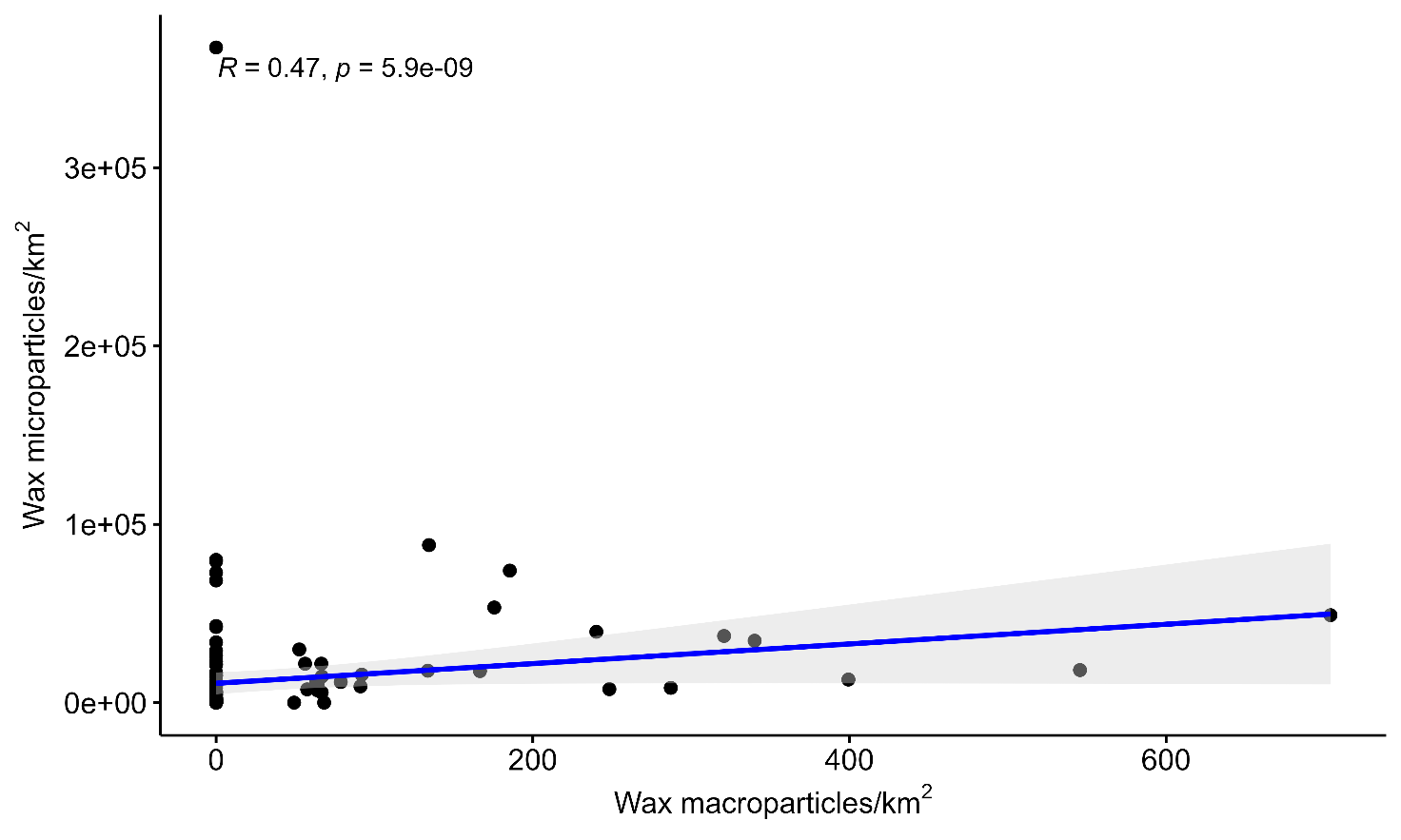 Fig. S1: Correlation scatterplots among floating macro and micro wax particle concentrations evaluated in the SPAMI Pelagos Sanctuary. Statistical significance for p-value <0.001.Fig. S2: Abundance of beached wax macro particles according to seasons.Fig. S3: Abundance of beached wax micro particles according to seasons.